中国科学院大学2017-2018学年秋季学期研究生课程网络选课说明欢迎使用网络选课系统。网络选课相关事宜说明如下：一、选课对象：已注册的2017-2018学年秋季学期集中学习的硕士研究生、硕博连读研究生和直博生；二、选课网址： http://sep.ucas.ac.cn→登录选课系统进行选课；三、登陆方式：a.科学院系统内学生用户名为 “15位学号”、初始密码为“18或15位身份证号码（证件末位若为字母，使用小写字母”）；b.科学院系统外学生初始用户名为“用户邮箱（信息采集的时候所提供的邮箱）”、初始密码为“18或15位身份证号码（证件末位若为字母，使用小写字母”）；进入系统后，根据系统提示激活用户。四、选课要求：（一） 限选课程1. 公共必修课“英语A”、 “英语B”、“中国特色社会主义理论与实践研究”、“中国马克思主义与当代”与“知识产权”课程、实行分班，请同学们注意选班时间不要冲突。“人文系列讲座”不必进行网络选班，由系统自动为学生选择。英语A/B选课具体要求见附件。2.公共选修课：公选课均已按教室能容纳人数进行限定，若课程选课人数已达限选人数，请选择其它公选课。公管学院的核心课和普及课可以作为公共选修课修读，选课时需要将课程属性设置为公共选修课，具体课程信息请查看公管学院两用课程信息表。3.体育类课程（开课编号前三位TYMGX），全学年所选体育类课程累计学分最多以0.5学分计。（二） 专业课程：包括一级学科核心课、一级学科普及课、一级学科研讨课、专业核心课、专业普及课与专业研讨课。要求每位学生在导师和培养单位的指导下，修读本专业所属一级学科核心课以及一级学科下各专业核心课共2-3门；只开设1门核心课的学科或专业，修读全部的核心课；未开设核心课的学科或专业，按导师或培养单位的意见进行选课。*专硕按专业领域的一级学科选择核心课，对应情况参见“专业硕士专业对应一级学科”表。提示：部分专业课程有选课人数的限制。（三） 本学期每人选课总学分不得低于10学分。五、网上选课起止时间选课时间：2017年9月7日（星期四）中午12：30 ——2016年9月24日（星期日）下午17：00网络开放，学生可选修、更改课程及班级信息，其中外语系课程选课时间见附件1；“中国马克思主义与当代”选课时间为，一年级硕士生选课时间：2017年9月14 日12:30，一年级直博生选课时间：2017年9月13日 12:30。9月24日下午17：00网络选课结束，网络封闭。请同学们务必在网络关闭前确认、提交选课信息。 六、交报选课单时间
    2017年9月25日（星期一）各院系下载打印学生选课单，交学生本人核对，经导师、培养单位审核签字、盖章后，交所属院系汇总。各院系务必于10月11日前交报教务部。选课中如有系统登录问题，咨询网络中心（88256622）；如有选课问题，咨询相关院系教学主管或教务部（EDU-UCAS），联系方式见附件2。请关注教务部网站(jwb.ucas.ac.cn)以及教务部公众微信号：国科大教务部，留意教学相关通知。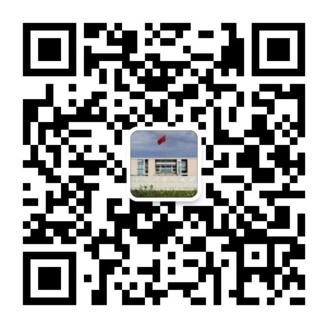 祝同学们网络选课顺利！                        中国科学院大学教务部                     2017年7月11日 附件1：外语选课通知英语A (硕士学位英语)选课须知：选课资格：未通过英语A考试的硕士生/直博生（包括未参加英语A考试的学生）选课内容：参加英语A课程学习的学生只选一个班，每周2学时选课时间：2017年9月14日12:30选课方式：通过教务系统网上选班开课时间：2017年9月18日（第3周）英语B (博士学位英语)选课须知: 选课资格：未选修过英语B的博士研究生已通过英语A考试，但没有选修过英语B课程的直博生或学术型硕士可自愿选修。（已通过英语B考试的学生不得选修）选课内容：必须选一门高级写作或高级读写，一门高级口语或高级听说，共计两门（每周4学时），不得多选或少选，也不得分两个学期选。这两门课的成绩和期末英语B笔试成绩综合后为英语B的最终成绩。一年级硕士生选课时间：2017年9月14 日12:30；一年级直博生选课时间：2017年9月13日 12:30统招博士和高年级硕士选课时间：2017年9月12日9:00选课方式：通过教务系统网上选班开课时间：2017年9月18日（第3周）外语系公共选修课选课须知：选课资格：只有通过英语A的学生才有资格选修外语公共选修课选课时间：2017年9月14日12:30选课方式：通过教务系统网上选班开课时间：2017年9月18日（第3周）中国科学院大学研究生Program-10网络选课说明跨学科课程兼修计划（简称Program-10）是面向国科大所有参加一年级集中教学的各培养单位的全日制研究生，主要针对学有余力的优良学生。符合选修条件的学生，在主修并能够完成本学科专业及学位课程的同时，可选修另一个学科专业的职业资质课程，在集中教学一年级期间完成全部（或完成大部分）培训项目的课程要求，全部课程通过之后可获得课程结业证书或职业资格认证。跨学科专业研究生课程证书项目（Program-10）本学年设置有统计学应用、分析技术及应用、生物工程与技术、地质资源探测与地质工程评估、防震减灾与安全性能评价、计算机技术与应用、通信技术与应用、工程与技术管理共8个项目。有关Program-10选课要求及网络选课相关事宜说明如下：一、选课对象：参加一年级集中教学的各培养单位符合选修条件的全日制研究生；二、选课网址： http://sep.ucas.ac.cn→登录选课系统进行选课；三、登录方式：登录选课系统后，先注册课程证书项目，然后进行选课。四、选课要求具体要求见www.ucas.ac.cn→学生→课程学习→规章制度→《Program-10实施方法（总则）》及《 Program-10项目方案（分则）》等。五、网上选课起止时间
选课时间：2017年9月7日（星期四）中午12：30 —— 9月24日（星期日）下午17：00，期间网络开放，学生可选修、更改课程信息。9月24日网络选课结束，网络封闭。请同学们务必在网络关闭前确认、提交选课信息。 特别注意：各项目若有具体选课要求,请按各项目的要求执行。六、交报选课单
    在各项目根据项目要求选择确定了最终入选名单公布后，在规定的时间内由学生本人下载打印所选课程证书项目选课单、经本人确认无误并签字后，交证书项目所在院系审核汇总。各院系于一周内交报教务部备案。选课中如有系统登录问题，请咨询网络中心（88256622）；如有选课问题，请咨询相关院系教学主管或项目联系人。祝同学们选课顺利！         中国科学院大学教务部              2017年7月11日附件2   各部门教学主管联系方式附件2   各部门教学主管联系方式附件2   各部门教学主管联系方式附件2   各部门教学主管联系方式附件2   各部门教学主管联系方式开课编号院（系）姓名办公电话办公地址1数学学院吴老师88256100/69671500学1-2672物理学院朱老师69671664学2-1233天文学院王老师69671653学2-1174化学学院张老师69672552学3-3725材料学院刘老师69671733学2-1116生命学院张老师69672645学3-4687地学院王老师88256012/69672731学4-2048资环学院李老师88256152学4-4449计算机学院杨老师82649883/69671785学2-35810电子学院刘老师69671869学2-35511工程学院统招杨老师69671698学2-26311建筑中心王老师82640420中关村11工程学院在职袁老师88256575玉泉路12管理学院魏老师82680683学1-00313公管学院李老师88255270学1-15114人文学院张老师69671370学1-10714明德讲堂李老师1340109842614体育教研室董老师69671389学1-00915外语系李老师88256056/69671451学1-25116中丹学院徐老师82680912中关村17国际学院胡老师82680563中关村18医学院卢老师69672480学3-20319微电子学院轩老师69671851学2-28120网络空间安全学院高老师82546393/69671861学2-28521未来技术学院陈老师69671733学2-11122创新创业学院李老师82680700中关村23马克思学院高老师88256339人文楼12024心理学系刘老师69671536学1-429　25人工智能学院郭老师8254476325人工智能学院屈老师1881086789226纳米技术学院许老师8254554627艺术中心陈老师69671533学1-423教务部马老师69671069办公楼217教务部吴老师69671070办公楼217